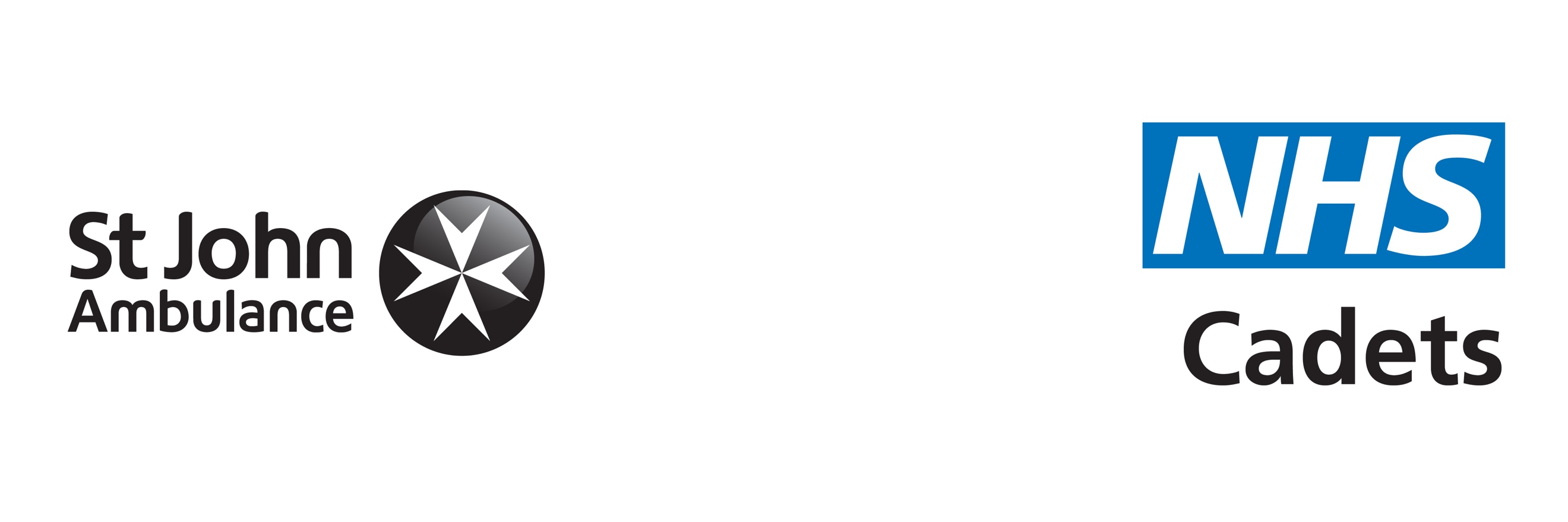 Name ______________________________________________________________________Address____________________________________________________________________Postcode___________________________________________________________________Mobile number______________________________________________________________How would you describe your ethic origin? _______________________________________Tell us a bit about yourself  . . . Why are you interested in being part of the NHS Cadets programme?Please return form via email to nhscadets@thehiveyouthzone.org or deliver it to The Hive Youth Zone, Bright Street, Birkenhead, Wirral CH41 4EA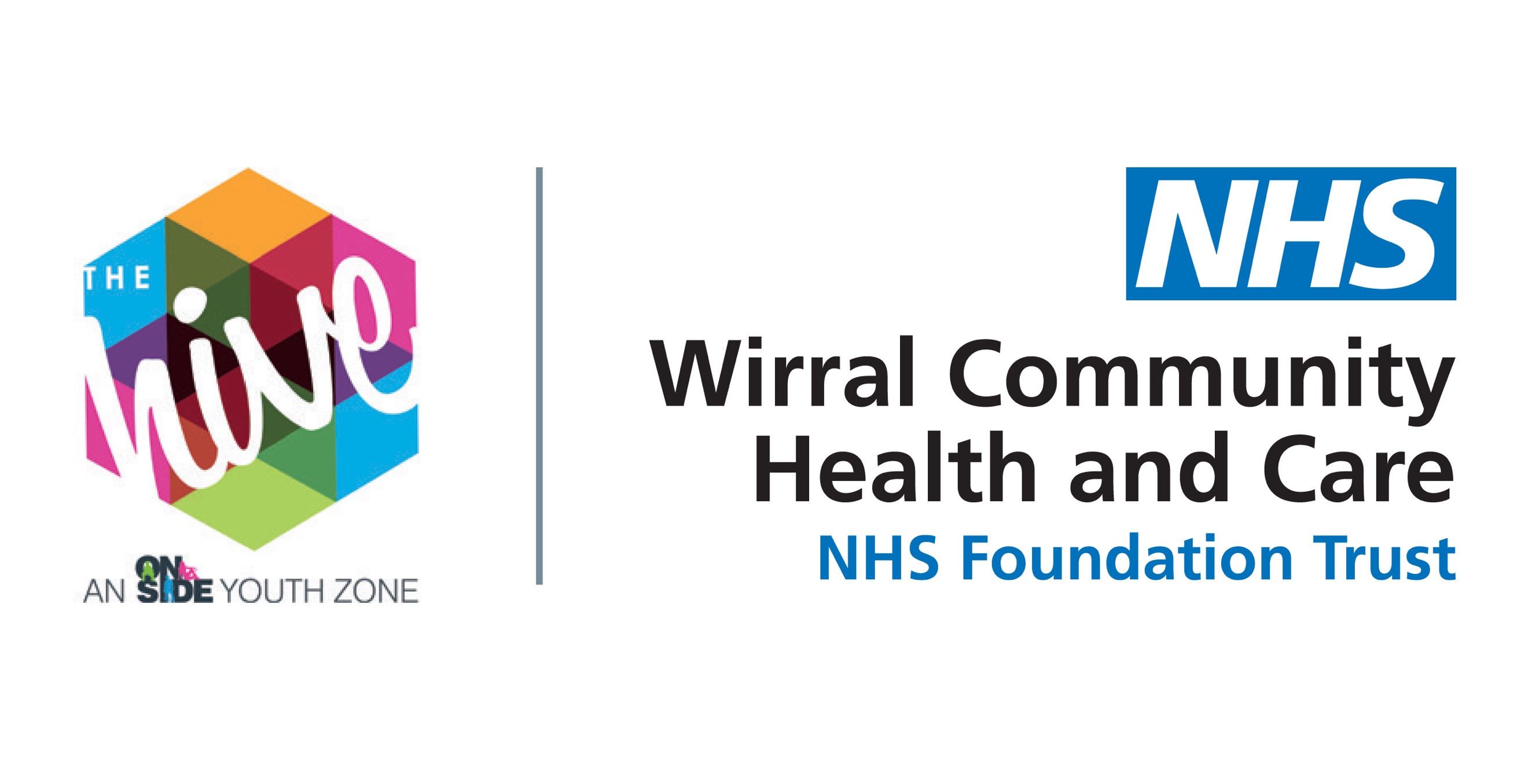 